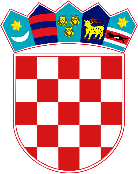 REPUBLIKA HRVATSKASREDIŠNJI DRŽAVNI URED ZA HRVATEIZVAN REPUBLIKE HRVATSKENa temelju članka 45. Zakona o sustavu državne uprave („Narodne novine“, broj 66/19), članaka 9., 13., 30. i 46. Zakona o odnosima Republike Hrvatske s Hrvatima izvan Republike Hrvatske („Narodne novine“, broj 124/11 i 16/12), članka 22. Pravila o financiranju programa/projekata organizacija hrvatskog iseljeništva u prekomorskim i europskim državama (KLASA: 011-02/19-05/01, URBROJ: 537-02-01/4-19-01, od 4. rujna 2019. godine), a u vezi s odredbom članka 15. Uredbe o unutarnjem ustrojstvu Središnjeg državnog ureda za Hrvate izvan Republike Hrvatske („Narodne novine“, broj 97/20), donosim	O D L U K U	o dodjeli financijskih sredstava programima/projektima organizacija hrvatskog iseljeništva u prekomorskim i europskim državama za 2021. godinuI.Temeljem objavljenog Javnog natječaja za prijavu programa/projekata organizacija hrvatskog iseljeništva u prekomorskim i europskim državama radi ostvarenja financijske potpore za 2021. godinu, KLASA: 016-04/21-01/181, URBROJ: 537-02-01/1-21-02 od 1. rujna 2021. godine (dalje: Javni natječaj), a na prijedlog Povjerenstva Središnjeg državnog ureda za Hrvate izvan Republike Hrvatske za dodjelu financijske potpore Hrvatima izvan Republike Hrvatske za 2021. godinu sa 7. sjednice (KLASA: 011-02/21-04/03, URBROJ: 537-02-01/1-21-20 od 1. prosinca 2021. godine), sredstva u iznosu od 3.500.000,00 kuna dodjeljuju se na sljedeći način:II.Sredstva iz Državnog proračuna Republike Hrvatske za 2021. godinu i projekcija za 2022. i 2023. godinu („Narodne novine“, broj 135/20, 69/21 i 122/21) osigurana su na stavci Središnjeg državnog ureda za Hrvate izvan Republike Hrvatske, Glava 03205, Aktivnost A862029 „Programi i projekti hrvatskog iseljeništva“.III.Središnji državni ured za Hrvate izvan Republike Hrvatske ili osoba koju državni tajnik Središnjeg državnog ureda za Hrvate izvan Republike Hrvatske ovlasti, potpisat će s dobitnicima financijske potpore iz točke I. ove Odluke ugovore o dodjeli financijske potpore najkasnije u roku od 30 (trideset) dana od dana donošenja ove Odluke.IV.Sredstva iz točke I. ove Odluke bit će isplaćena dobitnicima financijske potpore tijekom 2021. i 2022. godine, a sve prema mogućnostima izvršenja Državnog proračuna Republike Hrvatske. V.Ova Odluka stupa na snagu danom donošenja.KLASA: 011-02/21-04/31URBROJ: 537-02-01/1-21-01Zagreb, 7. prosinca 2021.DRŽAVNI TAJNIKZvonko MilasR. BR.NAZIV ORGANIZACIJE DRŽAVANAZIV PROGRAMA/PROJEKTAODOBRENO (KN)1. Hrvatski centar Bahia Blanca (Centro Croata de Bahia Bianca)Argentinska RepublikaŽivot i djelo Nikole Matijevića35.000,00 kn2. Asociacion Civil Coro Croata JadranArgentinska RepublikaSudjelovanje glazbenika na 6. susretu hrvatske dijaspore Južne Amerike u Paragvaju70.000,00 kn3.Asociacion Civil Coro Croata JadranArgentinska RepublikaProslava 30. obljetnice osamostaljenja Republike Hrvatske60.000,00 kn4.Argentinsko-hrvatska gospodarska komora –CACIC (Camara Argentino Croata de Industria y Comercio)Argentinska RepublikaDvostruki jubilej: 30 godina Republike Hrvatske i Argentinsko-hrvatske gospodarske komore70.000,00 kn5.Argentinsko-hrvatska gospodarska komora –CACIC (Camara Argentino Croata de Industria y Comercio)Argentinska RepublikaPotpora nogometnoj momčadi Argentinsko-hrvatske gospodarske komore45.000,00 kn6.Ansambl JorgovanArgentinska RepublikaJorgovan: prošlost, sadašnjost i budućnost, II. faza39.000,00 kn7.Gospodarska komora Paragvaj - HrvatskaRepublika ParagvajPromicanje aktivnosti Gospodarske komore, organizacijski razvoj VI. susreta južnoameričke dijaspore, poticanje i provođenje aktivnosti komercijalne i poslovne razmjene75.000,00 kn8.Gospodarska komora Paragvaj - HrvatskaRepublika ParagvajIzložba o braći Seljan65.000,00 kn9.Klub Hrvata iz Paragvaja Republika ParagvajIzrada popisa hrvatskih potomaka u Paragvaju i potpora radu Kluba75.000,00 kn10.Klub Hrvata iz Paragvaja Republika ParagvajOdržavanje prostora Kluba i suradnja s Gospodarskom komorom Paragvaj - Hrvatska za susret hrvatske južnoameričke dijaspore60.000,00 kn11.Paragvajska udruga HrvataRepublika ParagvajOnline nastava hrvatskog jezika za govornike španjolskog jezika40.000,00 kn12.Hrvatski dom u MontevideuIstočna Republika UrugvajPostavljanje spomenika na Trgu Grada Zagreba - glavnog grada Hrvatske (Plaza Zagreb - Capital de Croacia) u Montevideu70.000,00 kn13.Croatia House IncorporatedAustralijaCroatian Film Festival (Hrvatski filmski festival)30.000,00 kn14.Croatia House IncorporatedAustralijaA taste of Croatian Opera  - An                                                       Opera Recital35.000,00 kn15.Victorian Croatian Chamber Of CommerceAustralija30. obljetnica hrvatskih odnosa s Australijom55.000,00 kn16.Victorian Croatian Chamber Of CommerceAustralijaPovezivanje mladih hrvatskih iseljnika sa znanošću i obrazovanjem kroz hrvatsku baštinu50.000,00 kn17.Hrvatska folklorna grupa Zagreb (HFG Zagreb) - ogranak WA Croatian Community Centre Inc. (Hrvatski centar North Fremantle)AustralijaNabava narodnih nošnji za članove Hrvatske folklorne grupe Zagreb50.000,00 kn18.Western Australian Croatian Chamber Of Commerce (Zapadnoaustralska-hrvatska gospodarska komora – WACCC)Australija30. obljetnica hrvatskih odnosa s Australijom45.000,00 kn19.Croatian Cultural Society WellingtonNovi ZelandKnjižnica Hrvatskog kulturnog društva u Wellingtonu15.000,00 kn20.Hrvatska zajednica umjetnika u AustrijiAustrija1. Hrvatski pjesnički festival „Beč na dlanu“50.000,00 kn21.Medijski portal TV Wien - TV BečAustrijaMedijsko praćenje hrvatskih udruga u Austriji40.000,00 kn22.Medijski portal TV Wien - TV BečAustrijaOpremanje studjskog prostora TV Wien-TV Beč80.000,00 kn23.Kulturno umjetničko društvo TkanicaAustrijaKUD Tkanica50.000,00 kn24.Austrijsko - hrvatska zajednica za kulturu i šport AustrijaTradicionalni 31. Hrvatski bal u Beču60.000,00 kn25.Udruga za promicanje hrvatskog jezika unutar materinske nastave u školamaAustrijaZaštita i promicanje hrvatskog jezika i kulture u Austriji kroz poticanje nastave hrvatskog materinskog jezika u austrijskom školstvu74.000,00 kn26.Austrijsko-hrvatska krovna udruga „Anno 93“AustrijaSvi različiti-svi jednaki u hrvatskoj nastavi u inozemstvu20.000,00 kn27.Hrvatski centar SalzburgAustrija3. Noć Hrvata35.000,00 kn28.Udruga za poticanje kreativnog razvoja ObzorAustrijaKreativne radionice hrvatskog jezika i kulture za djecu i mlade75.000,00 kn29.Kroatischer Sport - und Kulturverein Busovaca (HSKK Busovača)AustrijaNoć Busovljaka60.000,00 kn30.Udruga hrvatskih poduzetnika AustrijeAustrijaBusiness Forum Alpe-Adria „2021-2022“75.000,00 kn31.Udruga hrvatskih poduzetnika AustrijeAustrijaNajam prostora i potpora radu Udruge50.000,00 kn32.Udruga roditelja hrvatske nastave - APEC Kraljevina BelgijaObilježavanje 30. obljetnice održavanja hrvatske nastave u Belgiji  50.000,00 kn33.Hrvatsko kulturno društvo BruxellesKraljevina BelgijaLjetna škola hrvatskog jezika i kulture Croki 202220.000,00 kn34.Hrvatsko kulturno društvo Bruxelles Kraljevina BelgijaKazalište osnažuje moj glas40.000,00 kn35.Hrvatsko društvo LuksemburgVeliko Vojvodstvo LuksemburgProgramske aktivnosti u sezoni 2021.- 2022.40.000,00 kn36.Društvo prijatelja DalmacijeSavezna Republika BrazilViše kulture 2022.55.000,00 kn37.Croatia Sacra PaulistanaSavezna Republika Brazil Projekt poboljšanja objekata30.000,00 kn38.Croatia Sacra PaulistanaSavezna Republika BrazilProjekt širenja kulture40.000,00 kn39.Čileansko-hrvatsko kulturno društvo „Domovina“Republika Čile„Rastući“60.000,00 kn40.Hrvatski dom u Punta Arenasu Republika ČileImplementacija QR kodova u datoteke povijesne i kulturne baštine Hrvatskog kluba u Punta Arenasu60.000,00 kn41.Hrvatski dom u Punta Arenasu Republika Čile Obuka instrumentalnog ansambla Hrvatskog kluba u Punta Arenasu25.000,00 kn42.Hrvatski dom Iquique Republika Čile„Hrvati u mjestu Tarapaca“45.000,00 kn43.Club Deportivo Estadio Croata Republika ČileRekonstrukcija sportske dvorane58.000,00 kn44.Hrvatska katolička misija DublinIrskaProslava 5. obljetnice Hrvatske katoličke misije Dublin70.000,00 kn45.Hrvatska katolička misija DublinIrskaTisak misijskog glasila i kalendara 2022.50.000,00 kn46.Hrvatsko-talijanska udruga  u RimuTalijanska RepublikaPromidžba hrvatske kulture u Italiji50.000,00 kn47.Hrvatsko-talijanski mozaik RimTalijanska RepublikaFešta do Maja50.000,00 kn48.Klapa KartolinaKanada  Klapa Kartolina, kanadsko-hrvatska priča20.000,00 kn49.Croatian Cultural Society of Victoria  KanadaŠkola hrvatskog jezika u Victoriji55.000,00 kn50.Društvo prijatelja Matice hrvatske Kanada50. Tjedan hrvatske knjige20.000,00 kn51.FC Croatia Frankfurt e.V.Savezna Republika NjemačkaNovogradnja klupske kuće50.000,00 kn52.Portal Hrvati Stuttgart / werbeeinfach.deSavezna Republika NjemačkaProširenje portala Hrvati Stuttgart s ciljem jačanja komunikacije prema hrvatskoj zajednici 30.000,00 kn53. Hrvatski gospodarski savez (Kroatische Wirtschaftsvereinigung e.V.)Savezna Republika NjemačkaCRONNECT časopis 202240.000,00 kn54.Hrvatsko prosvjetno društvoSavezna Republika NjemačkaTrideset godina zajedno - obilježavanje 30. obljetnice osnutka hrvatske nastave u Baden-Württembergu60.000,00 kn55.Hrvatsko kulturno sportsko društvo Komušina HaiterbachSavezna Republika NjemačkaOprema i inventar klupskih prostorija s ciljem okupljanja članova hrvatske zajednice40.000,00 kn56.SD Croatia Berlin e.V.Savezna Republika NjemačkaProgram za proširenje članstva i nogometnih momčadi unutar hrvatske zajednice na području Berlina 30.000,00 kn57. Njemačko društvo za kroatistiku Savezna Republika NjemačkaJubilarni zbornik (Festschrift) za dr. Elisabeth von Erdmann, sveučilišnu profesoricu kroatistike i slavistike u Bambergu3.000,00 kn58. Njemačko društvo za kroatistiku Savezna Republika NjemačkaDodjela nagrada mladim znanstvenicima za najbolji znanstveni rad7.000,00 kn59.Hrvatska katolička zajednica GiessenSavezna Republika NjemačkaProslava 50. obljetnice postojanja Hrvatske katoličke zajednice u Giessenu30.000,00 kn60.MNM Mediengestaltung CroNewsSavezna Republika NjemačkaCroNews internet stranica - Live Stream30.000,00 kn61.Hrvatska katolička župa WiesbadenSavezna Republika NjemačkaMonografija župe40.000,00 kn62.Hrvatska katolička župa WiesbadenSavezna Republika NjemačkaObilježavanje  50. obljetnice župe60.000,00 kn63.Hrvatska kulturno- umjetnička i sportska zajednica e.V. BerlinSavezna Republika Njemačka„Sviramo ti domovino“20.000,00 kn64.Hrvatska kulturno- umjetnička i sportska zajednica e.V. BerlinSavezna Republika Njemačka„Idemo dalje“70.000,00 kn65. Trägerverein Kroatisches Haus e.V.Savezna Republika NjemačkaDomovina u tuđini80.000,00 kn66.Hrvatski svjetski kongres u Njemačkoj e.V.Savezna Republika NjemačkaKWKD Cro-support12.000,00 kn67.Hrvatski etnički institut – Hrvatska franjevačka kustodijaSjedinjene Američke DržaveDigitalizacija povijesne građe Hrvatskog etničkog instituta80.000,00 kn68.Udruženje hrvatsko-američkih stručnjaka (ACAP) Sjedinjene Američke DržavePeta nacionalna konferencija Udruženja hrvatsko-američkih stručnjaka (lipanj, 2022., New York,
SAD)80.000,00 kn69.Hrvatska iseljenička lirika New YorkSjedinjene Američke DržaveZbirka pjesama Hrvatske iseljeničke lirike „Niko drugo more drugi ljudi“12.000,00 kn70.Hrvatski kulturni klub u Švicarskoj Švicarska KonfederacijaProslava 20. rođendana kluba i izlazak jubilarnog 50. broja časopisa Libra45.000,00 kn71.Hrvatski svjetski kongres u Švicarskoj Švicarska Konfederacija„Zajedništvo“60.000,00 kn72.Hrvatska katolička misija LondonUjedinjeno Kraljevstvo Velike Britanije i Sjeverne IrskeObnova kuće Hrvatske katoličke misije u Londonu70.000,00 kn73.Hrvatska katolička misija LondonUjedinjeno Kraljevstvo Velike Britanije i Sjeverne IrskeObnova kapelice Hrvatske katoličke misije u Londonu60.000,00 kn